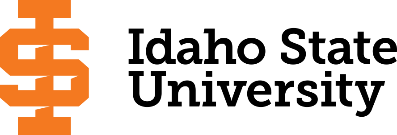 Bachelor of Science, Dental Hygiene										Page 3                                                                                                                                                    Course Subject and TitleCr. Min. Grade*GE, UU or UM**Sem. Offered**Sem. OfferedPrerequisitePrerequisiteCo-RequisiteCo-RequisiteCo-RequisiteCo-RequisiteSemester OneSemester OneSemester OneSemester OneSemester OneSemester OneSemester OneSemester OneSemester OneSemester OneSemester OneSemester OneGE Objective 3: MATH 1153 Introduction to Statistics3C-GEGEF,S,SuF,S,SuGE Objective 6: PSYC 1101 Intro to General Psychology3C-GEGEF,SF,SGE Objective 5: BIOL 1101 & 1101L Biology I and Lab  OR BIOL 2227 and 2227L4C-GEGEF,S,SuF,S,SuMATH 1108 or equivalent courseMATH 1108 or equivalent courseMATH 1108 or equivalent course(MATH 1108)(MATH 1108)GE Objective 5: BIOL 1101 & 1101L Biology I and Lab  OR BIOL 2227 and 2227L4C-GEGEF,SF,SMust be able to place in MATH 1108Must be able to place in MATH 1108Must be able to place in MATH 1108GE Objective 1: ENGL 1101 Writing and Rhetoric I3C-GEGEF,S,SuF,S,SuAppropriate placement score or equivalentAppropriate placement score or equivalentAppropriate placement score or equivalent                                                                                            Total13Semester TwoSemester TwoSemester TwoSemester TwoSemester TwoSemester TwoSemester TwoSemester TwoSemester TwoSemester TwoSemester TwoSemester TwoGE Objective 1: ENGL 1102 Writing and Rhetoric II3C-GEGEF,S,SuF,S,SuENGL 1101 or equivalentGE Objective 6: SOC 1101 Introduction to Sociology3C-GEGEBIOL 3302 & 3302L Anatomy and Physiology4C-UMUMF, SF, SBIOL 1101 GE Objective 4: 3C-GEGEF,S,SuF,S,SuDENT 2201 Principles of Dental Hygiene2C-F,SF,S                                                                                            Total15Semester ThreeSemester ThreeSemester ThreeSemester ThreeSemester ThreeSemester ThreeSemester ThreeSemester ThreeSemester ThreeSemester ThreeSemester ThreeSemester ThreeBIOL 3301 & 3301L Anatomy and Physiology4C-UUF,SF,SBIOL 1101GE Objective 5: CHEM 1101 Intro to General Chemistry3C-GEGEF,S,SuF,S,SuMATH 1108 or equivalent courseMATH 1108 or equivalent courseMATH 1108 or equivalent courseMATH 1108 or equivalent courseGE Objective 2: COMM 1101 Fundamentals of Oral Comm3C-GEGEF,SF,SGE Objective 4:3C-GEGEF,S,SuF,S,SuGE Objective 9:3C-GEGEF,S,SuF,S,Su                                                                                             Total16Semester FourSemester FourSemester FourSemester FourSemester FourSemester FourSemester FourSemester FourSemester FourSemester FourSemester FourSemester FourBIOL 2221 & 2221L Introduction to Microbiology and Lab4C-F,SF,SCHEM 1101 or 1111/1111L, BIOL 1101CHEM 1101 or 1111/1111L, BIOL 1101CHEM 1101 or 1111/1111L, BIOL 1101CHEM 1102 Introduction to Organic and Biochemistry3C-F,SF,SCHEM 1101 or 1111/1111LCHEM 1103CHEM 1103CHEM 1103CHEM 1103CHEM 1103 Intro to Gen Organic & Biochemistry Lab1C-F,SF,SCHEM 1101 or 1111/1111LCHEM 1102CHEM 1102CHEM 1102CHEM 1102Either NTD 2239 Nutrition ORNTD 3340 Nutrition for Health Professionals3C-F,SF,SCHEM 1101Either NTD 2239 Nutrition ORNTD 3340 Nutrition for Health Professionals3C- (UM) (UM)F,SF,SBIOL 3301 or 3302 or HO 0111GE Objective 7 or 8:3C-GEGE                                                                                              Total14Semester FiveSemester FiveSemester FiveSemester FiveSemester FiveSemester FiveSemester FiveSemester FiveSemester FiveSemester FiveSemester FiveSemester FiveDENT 3307 Prevention and Mgt of Dental Emergencies3C-UUFFDENT 3313CDENT 3313CDENT 3313CDENT 3313CDENT 3308 Oral Histology and Embryology2C-UUFFDENT 3311 Tooth Morphology2C-UUFFDENT 3312 Head and Neck Anatomy3C-UUFFDENT 3311DENT 3311DENT 3311DENT 3311DENT 3313 Clinical Dental Hygiene I3C-UUFFDENT 3313CDENT 3313CDENT 3313CDENT 3313CDENT 3313C Clinical Dental Hygiene I Clinic3C-UUFFDental Hygiene Program Acceptance Dental Hygiene Program Acceptance DENT 3307 & 3313DENT 3307 & 3313DENT 3307 & 3313DENT 3315 Preventive Dentistry2C-UUFFDENT 3316 Dental Materials2C-UUFF                                                                                              Total20Semester SixSemester SixSemester SixSemester SixSemester SixSemester SixSemester SixSemester SixSemester SixSemester SixSemester SixSemester SixDENT 3309 General and Oral Pathology3C-UUSSDENT 3307, 3308, 3313DENT 3314 Clinical Dental Hygiene II2C-UUSSDENT 3313/3313C, 3315DENT 3314CDENT 3314CDENT 3314CDENT 3314CDENT 3314C Clinical Dental Hygiene II Clinic 3C-UUSSDENT 3313/3313C, 3315DENT 3314DENT 3314DENT 3314DENT 3314DENT 3318 Oral Radiology2C-UUSSDENT 3312, 3313, 3313CDENT 3318LDENT 3318LDENT 3318LDENT 3318LDENT 3318L  Oral Radiology Laboratory1C-UUSSDENT 3312, 3313, 3313CDENT 3314C and 3318DENT 3314C and 3318DENT 3314C and 3318DENT 3314C and 3318DENT 3319 Preclinical Restorative Procedures2C-UUSSDENT 3311 and 3316DENT 3320 Pain Management2C-UUSSDENT 3307 and 3312DENT 3321 Periodontology2C-UUSSDENT 3308, 3313, 3313CDENT 3314 and 3314CDENT 3314 and 3314CDENT 3314 and 3314CDENT 3314 and 3314CPPRA 3314 Basic and Applied Pharm for Dental Hygiene2C-UUSS                                                                                              Total19Semester SevenSemester SevenSemester SevenSemester SevenSemester SevenSemester SevenSemester SevenSemester SevenSemester SevenSemester SevenSemester SevenSemester SevenDENT 4401 Research Methods2C-UUFFMATH 1153, ENGL 1102DENT 4402 Advanced Periodontology2C-UUFFDENT 3314, 3314C, 3321DENT 4403, 4403CDENT 4403, 4403CDENT 4403, 4403CDENT 4403, 4403CDENT 4403 Advanced Clinical Theory I2C-UUFFDENT 3314, 3314CDENT 4403CDENT 4403CDENT 4403CDENT 4403CDENT 4403C Advanced Clinical Practice I Clinic4C-UUFFDENT 3314, 3314CDENT 4403DENT 4403DENT 4403DENT 4403DENT 4408 Ethical and Legal Principles2C-UUFFDENT 4411 Application of Restorative Therapies2C-UUFFDENT 3319, 3320DENT 4411CDENT 4411CDENT 4411CDENT 4411CDENT 4411C Restorative Care I1C-UUFFDENT 3319 , 3320DENT 4411DENT 4411DENT 4411DENT 4411DENT4413 Community Health and Special Needs Pop3C-UUFFDENT 3314, 3314C, 3315 DENT 4401, 4403CDENT 4401, 4403CDENT 4401, 4403CDENT 4401, 4403CDENT 4422 Educational Strategies and Applied Methods3C-UUFF                                                                                              Total                                      21                                                                                                                                                                                                                                                                                                                   Page 2                                                                                                                                                                                                                                                                                                                   Page 2                                                                                                                                                                                                                                                                                                                   Page 2                                                                                                                                                                                                                                                                                                                   Page 2                                                                                                                                                                                                                                                                                                                   Page 2                                                                                                                                                                                                                                                                                                                   Page 2                                                                                                                                                                                                                                                                                                                   Page 2                                                                                                                                                                                                                                                                                                                   Page 2                                                                                                                                                                                                                                                                                                                   Page 2                                                                                                                                                                                                                                                                                                                   Page 2                                                                                                                                                                                                                                                                                                                   Page 2                                                                                                                                                                                                                                                                                                                   Page 2Semester Eight   Semester Eight   Semester Eight   Semester Eight   Semester Eight   Semester Eight   Semester Eight   Semester Eight   Semester Eight   Semester Eight   Semester Eight   Semester Eight   DENT 4404 Advanced Clinical Theory II2C-UUSSDENT 4403, 4403CDENT 4404CDENT 4404CDENT 4404CDENT 4404CDENT 4404C Advanced Clinical Practice II Clinic4C-UUSSDENT 4403, 4403CDENT 4404DENT 4404DENT 4404DENT 4404DENT 4405 Dental Hygiene Seminar1C-UUSSDENT 4401DENT 4412C Restorative Care II1C-UUSSDENT 4411, 4411CDENT 4414 Community Outreach Experiences2C-UUSSDENT 3315, 4413 DENT 4421 Leadership and Health Policy2C-UUSSDENT 4424 Principles of Interprofessional Practice Mgt3C-UUSS                                                                                              Total                                              15*GE=General Education Objective, UU=Upper Division University, UM= Upper Division Major **See Course Schedule section of Course Policies page in the e-catalog (or input F, S, Su, etc.) *GE=General Education Objective, UU=Upper Division University, UM= Upper Division Major **See Course Schedule section of Course Policies page in the e-catalog (or input F, S, Su, etc.) *GE=General Education Objective, UU=Upper Division University, UM= Upper Division Major **See Course Schedule section of Course Policies page in the e-catalog (or input F, S, Su, etc.) *GE=General Education Objective, UU=Upper Division University, UM= Upper Division Major **See Course Schedule section of Course Policies page in the e-catalog (or input F, S, Su, etc.) *GE=General Education Objective, UU=Upper Division University, UM= Upper Division Major **See Course Schedule section of Course Policies page in the e-catalog (or input F, S, Su, etc.) *GE=General Education Objective, UU=Upper Division University, UM= Upper Division Major **See Course Schedule section of Course Policies page in the e-catalog (or input F, S, Su, etc.) *GE=General Education Objective, UU=Upper Division University, UM= Upper Division Major **See Course Schedule section of Course Policies page in the e-catalog (or input F, S, Su, etc.) *GE=General Education Objective, UU=Upper Division University, UM= Upper Division Major **See Course Schedule section of Course Policies page in the e-catalog (or input F, S, Su, etc.) *GE=General Education Objective, UU=Upper Division University, UM= Upper Division Major **See Course Schedule section of Course Policies page in the e-catalog (or input F, S, Su, etc.) *GE=General Education Objective, UU=Upper Division University, UM= Upper Division Major **See Course Schedule section of Course Policies page in the e-catalog (or input F, S, Su, etc.) *GE=General Education Objective, UU=Upper Division University, UM= Upper Division Major **See Course Schedule section of Course Policies page in the e-catalog (or input F, S, Su, etc.) *GE=General Education Objective, UU=Upper Division University, UM= Upper Division Major **See Course Schedule section of Course Policies page in the e-catalog (or input F, S, Su, etc.) 2020-2021 Major RequirementsCRGENERAL EDUCATION OBJECTIVESSatisfy Objectives 1,2,3,4,5,6 (7 or 8) and 9GENERAL EDUCATION OBJECTIVESSatisfy Objectives 1,2,3,4,5,6 (7 or 8) and 9GENERAL EDUCATION OBJECTIVESSatisfy Objectives 1,2,3,4,5,6 (7 or 8) and 9GENERAL EDUCATION OBJECTIVESSatisfy Objectives 1,2,3,4,5,6 (7 or 8) and 936  cr. min36  cr. minMAJOR REQUIREMENTS1. Written English  (6 cr. min)                                ENGL 11011. Written English  (6 cr. min)                                ENGL 11011. Written English  (6 cr. min)                                ENGL 11011. Written English  (6 cr. min)                                ENGL 110133Pre-Dental Hygiene 21                                                                                    ENGL 1102                                                                                    ENGL 1102                                                                                    ENGL 1102                                                                                    ENGL 110233BIOL 1101 and lab or BIOL 2227 and 2227L                   (counted in GE 5) BIOL 1101 and lab or BIOL 2227 and 2227L                   (counted in GE 5) 2. Spoken English   (3 cr. min)                               COMM 11012. Spoken English   (3 cr. min)                               COMM 11012. Spoken English   (3 cr. min)                               COMM 11012. Spoken English   (3 cr. min)                               COMM 110133BIOL 2221 and 2221L Intro to Microbiology and Lab43. Mathematics      (3 cr. min)                                MATH 1153 3. Mathematics      (3 cr. min)                                MATH 1153 3. Mathematics      (3 cr. min)                                MATH 1153 3. Mathematics      (3 cr. min)                                MATH 1153 33BIOL 3301 and 3301L Anatomy and Physiology44. Humanities, Fine Arts, Foreign Lang.    (2 courses; 2 categories; 6 cr. min)4. Humanities, Fine Arts, Foreign Lang.    (2 courses; 2 categories; 6 cr. min)4. Humanities, Fine Arts, Foreign Lang.    (2 courses; 2 categories; 6 cr. min)4. Humanities, Fine Arts, Foreign Lang.    (2 courses; 2 categories; 6 cr. min)4. Humanities, Fine Arts, Foreign Lang.    (2 courses; 2 categories; 6 cr. min)4. Humanities, Fine Arts, Foreign Lang.    (2 courses; 2 categories; 6 cr. min)BIOL 3302 and 3302L Anatomy and Physiology4CHEM 1101 Introduction to General Chemistry           (counted in GE 5)CHEM 1101 Introduction to General Chemistry           (counted in GE 5)CHEM 1102 Intro to Organic and Biochemistry35. Natural Sciences         (2 lectures-different course prefixes, 1 lab; 7 cr. min)5. Natural Sciences         (2 lectures-different course prefixes, 1 lab; 7 cr. min)5. Natural Sciences         (2 lectures-different course prefixes, 1 lab; 7 cr. min)5. Natural Sciences         (2 lectures-different course prefixes, 1 lab; 7 cr. min)5. Natural Sciences         (2 lectures-different course prefixes, 1 lab; 7 cr. min)5. Natural Sciences         (2 lectures-different course prefixes, 1 lab; 7 cr. min)CHEM 1103 Intro to Gen Organic and Biochemistry Lab1BIOL 1101 and lab or BIOL 2227 and 2227L                   BIOL 1101 and lab or BIOL 2227 and 2227L                   BIOL 1101 and lab or BIOL 2227 and 2227L                   BIOL 1101 and lab or BIOL 2227 and 2227L                   44DENT 2201 Principles of Dental Hygiene	2CHEM 1101 Introduction to General Chemistry           CHEM 1101 Introduction to General Chemistry           CHEM 1101 Introduction to General Chemistry           CHEM 1101 Introduction to General Chemistry           33Either NTD 2239 NutritionOr        NTD 3340 Nutrition for Health Professions3Either NTD 2239 NutritionOr        NTD 3340 Nutrition for Health Professions36. Behavioral and Social Science        (2 courses-different prefixes; 6 cr. min)6. Behavioral and Social Science        (2 courses-different prefixes; 6 cr. min)6. Behavioral and Social Science        (2 courses-different prefixes; 6 cr. min)6. Behavioral and Social Science        (2 courses-different prefixes; 6 cr. min)6. Behavioral and Social Science        (2 courses-different prefixes; 6 cr. min)6. Behavioral and Social Science        (2 courses-different prefixes; 6 cr. min)MATH 1153 Introduction to Statistics                            (counted in GE 3 )MATH 1153 Introduction to Statistics                            (counted in GE 3 )PSYC 1101 Introduction to General Psychology            PSYC 1101 Introduction to General Psychology            PSYC 1101 Introduction to General Psychology            PSYC 1101 Introduction to General Psychology            33PSYC 1101 Introduction to General Psychology           (counted in GE 6)PSYC 1101 Introduction to General Psychology           (counted in GE 6)SOC 1101 Introduction to Sociology                                SOC 1101 Introduction to Sociology                                SOC 1101 Introduction to Sociology                                SOC 1101 Introduction to Sociology                                33SOC 1101 Introduction to Sociology                               (counted in GE 6)SOC 1101 Introduction to Sociology                               (counted in GE 6)One Course from EITHER Objective 7 OR  8                    (1course;  3 cr. min)One Course from EITHER Objective 7 OR  8                    (1course;  3 cr. min)One Course from EITHER Objective 7 OR  8                    (1course;  3 cr. min)One Course from EITHER Objective 7 OR  8                    (1course;  3 cr. min)One Course from EITHER Objective 7 OR  8                    (1course;  3 cr. min)One Course from EITHER Objective 7 OR  8                    (1course;  3 cr. min)Dental Hygiene Courses757. Critical Thinking7. Critical Thinking7. Critical Thinking7. Critical ThinkingDENT 3307 Prevention and Mgt of Dental Emergencies38. Information Literacy   8. Information Literacy   8. Information Literacy   8. Information Literacy   DENT 3308 Oral Histology and Embryology29. Cultural Diversity                                                             (1 course;  3 cr. min)9. Cultural Diversity                                                             (1 course;  3 cr. min)9. Cultural Diversity                                                             (1 course;  3 cr. min)9. Cultural Diversity                                                             (1 course;  3 cr. min)9. Cultural Diversity                                                             (1 course;  3 cr. min)9. Cultural Diversity                                                             (1 course;  3 cr. min)DENT 3311 Tooth Morphology2DENT 3312 Head and Neck Anatomy3General Education Elective to reach 36 cr. min.                        (if necessary)General Education Elective to reach 36 cr. min.                        (if necessary)General Education Elective to reach 36 cr. min.                        (if necessary)General Education Elective to reach 36 cr. min.                        (if necessary)General Education Elective to reach 36 cr. min.                        (if necessary)General Education Elective to reach 36 cr. min.                        (if necessary)DENT 3313 Clinical Dental Hygiene I Lecture 3DENT 3313C Clinical Dental Hygiene I Clinic3                                                                                                  Total GE                                                                                                  Total GE                                                                                                  Total GE                                                                                                  Total GE3737DENT 3315 Preventive Dentistry2Undergraduate Catalog and GE Objectives by Catalog Year http://coursecat.isu.edu/undergraduate/programs/Undergraduate Catalog and GE Objectives by Catalog Year http://coursecat.isu.edu/undergraduate/programs/Undergraduate Catalog and GE Objectives by Catalog Year http://coursecat.isu.edu/undergraduate/programs/Undergraduate Catalog and GE Objectives by Catalog Year http://coursecat.isu.edu/undergraduate/programs/Undergraduate Catalog and GE Objectives by Catalog Year http://coursecat.isu.edu/undergraduate/programs/Undergraduate Catalog and GE Objectives by Catalog Year http://coursecat.isu.edu/undergraduate/programs/DENT 3316 Dental Materials                                               2Undergraduate Catalog and GE Objectives by Catalog Year http://coursecat.isu.edu/undergraduate/programs/Undergraduate Catalog and GE Objectives by Catalog Year http://coursecat.isu.edu/undergraduate/programs/Undergraduate Catalog and GE Objectives by Catalog Year http://coursecat.isu.edu/undergraduate/programs/Undergraduate Catalog and GE Objectives by Catalog Year http://coursecat.isu.edu/undergraduate/programs/Undergraduate Catalog and GE Objectives by Catalog Year http://coursecat.isu.edu/undergraduate/programs/Undergraduate Catalog and GE Objectives by Catalog Year http://coursecat.isu.edu/undergraduate/programs/DENT 4408 Ethical and Legal Principles2DENT 3309 General and Oral Pathology3DENT 3314 Clinical Dental Hygiene II Lecture2DENT 3314C Clinical Dental Hygiene II Clinic3MAP Credit SummaryMAP Credit SummaryMAP Credit SummaryMAP Credit SummaryCRCRDENT 3318 Oral Radiology2Major Major Major Major    96   96DENT 3318L Oral Radiology Lab1General Education General Education General Education General Education    37   37DENT 3319 Preclinical Restorative Procedures2Upper Division Free Electives to reach 36 creditsUpper Division Free Electives to reach 36 creditsUpper Division Free Electives to reach 36 creditsUpper Division Free Electives to reach 36 creditsDENT 3320 Pain Management2Free Electives to reach 120 creditsFree Electives to reach 120 creditsFree Electives to reach 120 creditsFree Electives to reach 120 creditsDENT 3321 Periodontology                                                 2                                                                                     TOTAL                                                                                     TOTAL                                                                                     TOTAL                                                                                     TOTAL133133PPRA 3314 Basic & Applied Pharmacology 212Graduation Requirement Minimum Credit ChecklistMinimum 36 cr. General Education Objectives (15 cr. AAS)Minimum 15 cr. Upper Division in Major (0 cr.  Associate) Minimum 36 cr. Upper Division Overall (0 cr.  Associate)Minimum of 120 cr. Total (60 cr. Associate)Graduation Requirement Minimum Credit ChecklistMinimum 36 cr. General Education Objectives (15 cr. AAS)Minimum 15 cr. Upper Division in Major (0 cr.  Associate) Minimum 36 cr. Upper Division Overall (0 cr.  Associate)Minimum of 120 cr. Total (60 cr. Associate)Graduation Requirement Minimum Credit ChecklistMinimum 36 cr. General Education Objectives (15 cr. AAS)Minimum 15 cr. Upper Division in Major (0 cr.  Associate) Minimum 36 cr. Upper Division Overall (0 cr.  Associate)Minimum of 120 cr. Total (60 cr. Associate)Graduation Requirement Minimum Credit ChecklistMinimum 36 cr. General Education Objectives (15 cr. AAS)Minimum 15 cr. Upper Division in Major (0 cr.  Associate) Minimum 36 cr. Upper Division Overall (0 cr.  Associate)Minimum of 120 cr. Total (60 cr. Associate)DENT 4401 Research Methods2Graduation Requirement Minimum Credit ChecklistMinimum 36 cr. General Education Objectives (15 cr. AAS)Minimum 15 cr. Upper Division in Major (0 cr.  Associate) Minimum 36 cr. Upper Division Overall (0 cr.  Associate)Minimum of 120 cr. Total (60 cr. Associate)Graduation Requirement Minimum Credit ChecklistMinimum 36 cr. General Education Objectives (15 cr. AAS)Minimum 15 cr. Upper Division in Major (0 cr.  Associate) Minimum 36 cr. Upper Division Overall (0 cr.  Associate)Minimum of 120 cr. Total (60 cr. Associate)Graduation Requirement Minimum Credit ChecklistMinimum 36 cr. General Education Objectives (15 cr. AAS)Minimum 15 cr. Upper Division in Major (0 cr.  Associate) Minimum 36 cr. Upper Division Overall (0 cr.  Associate)Minimum of 120 cr. Total (60 cr. Associate)Graduation Requirement Minimum Credit ChecklistMinimum 36 cr. General Education Objectives (15 cr. AAS)Minimum 15 cr. Upper Division in Major (0 cr.  Associate) Minimum 36 cr. Upper Division Overall (0 cr.  Associate)Minimum of 120 cr. Total (60 cr. Associate)DENT 4402 Advanced Periodontology2Graduation Requirement Minimum Credit ChecklistMinimum 36 cr. General Education Objectives (15 cr. AAS)Minimum 15 cr. Upper Division in Major (0 cr.  Associate) Minimum 36 cr. Upper Division Overall (0 cr.  Associate)Minimum of 120 cr. Total (60 cr. Associate)Graduation Requirement Minimum Credit ChecklistMinimum 36 cr. General Education Objectives (15 cr. AAS)Minimum 15 cr. Upper Division in Major (0 cr.  Associate) Minimum 36 cr. Upper Division Overall (0 cr.  Associate)Minimum of 120 cr. Total (60 cr. Associate)Graduation Requirement Minimum Credit ChecklistMinimum 36 cr. General Education Objectives (15 cr. AAS)Minimum 15 cr. Upper Division in Major (0 cr.  Associate) Minimum 36 cr. Upper Division Overall (0 cr.  Associate)Minimum of 120 cr. Total (60 cr. Associate)Graduation Requirement Minimum Credit ChecklistMinimum 36 cr. General Education Objectives (15 cr. AAS)Minimum 15 cr. Upper Division in Major (0 cr.  Associate) Minimum 36 cr. Upper Division Overall (0 cr.  Associate)Minimum of 120 cr. Total (60 cr. Associate)DENT 4403 Advanced Clinical Theory I2Graduation Requirement Minimum Credit ChecklistMinimum 36 cr. General Education Objectives (15 cr. AAS)Minimum 15 cr. Upper Division in Major (0 cr.  Associate) Minimum 36 cr. Upper Division Overall (0 cr.  Associate)Minimum of 120 cr. Total (60 cr. Associate)Graduation Requirement Minimum Credit ChecklistMinimum 36 cr. General Education Objectives (15 cr. AAS)Minimum 15 cr. Upper Division in Major (0 cr.  Associate) Minimum 36 cr. Upper Division Overall (0 cr.  Associate)Minimum of 120 cr. Total (60 cr. Associate)Graduation Requirement Minimum Credit ChecklistMinimum 36 cr. General Education Objectives (15 cr. AAS)Minimum 15 cr. Upper Division in Major (0 cr.  Associate) Minimum 36 cr. Upper Division Overall (0 cr.  Associate)Minimum of 120 cr. Total (60 cr. Associate)Graduation Requirement Minimum Credit ChecklistMinimum 36 cr. General Education Objectives (15 cr. AAS)Minimum 15 cr. Upper Division in Major (0 cr.  Associate) Minimum 36 cr. Upper Division Overall (0 cr.  Associate)Minimum of 120 cr. Total (60 cr. Associate)DENT 4403C Advanced Clinical Practice I4Graduation Requirement Minimum Credit ChecklistMinimum 36 cr. General Education Objectives (15 cr. AAS)Minimum 15 cr. Upper Division in Major (0 cr.  Associate) Minimum 36 cr. Upper Division Overall (0 cr.  Associate)Minimum of 120 cr. Total (60 cr. Associate)Graduation Requirement Minimum Credit ChecklistMinimum 36 cr. General Education Objectives (15 cr. AAS)Minimum 15 cr. Upper Division in Major (0 cr.  Associate) Minimum 36 cr. Upper Division Overall (0 cr.  Associate)Minimum of 120 cr. Total (60 cr. Associate)Graduation Requirement Minimum Credit ChecklistMinimum 36 cr. General Education Objectives (15 cr. AAS)Minimum 15 cr. Upper Division in Major (0 cr.  Associate) Minimum 36 cr. Upper Division Overall (0 cr.  Associate)Minimum of 120 cr. Total (60 cr. Associate)Graduation Requirement Minimum Credit ChecklistMinimum 36 cr. General Education Objectives (15 cr. AAS)Minimum 15 cr. Upper Division in Major (0 cr.  Associate) Minimum 36 cr. Upper Division Overall (0 cr.  Associate)Minimum of 120 cr. Total (60 cr. Associate)DENT 4404 Advanced Clinical Therapy II2DENT 4404C Advanced Clinical Practice II Clinic4DENT 4405 Dental Hygiene Seminar                                1DENT 4411 Application of Restorative Therapies 202MAP Completion Status (for internal use only)MAP Completion Status (for internal use only)MAP Completion Status (for internal use only)MAP Completion Status (for internal use only)DENT 4411C  Restorative Care I151DateDateDateDENT 4412C Restorative Care II1DEPT:DENT 4413 Comm. Health & Special Needs Populations3CAA or COT:3.4.2020jh3.4.2020jh3.4.2020jh3.4.2020jhDENT 4414 Community Outreach Experiences2DENT 4421 Leadership and Health Policy2Complete College American Momentum YearMath and English course in first year-Specific GE MATH course identified9 credits in the Major area in first year15 credits each semester (or 30 in academic year)Milestone coursesComplete College American Momentum YearMath and English course in first year-Specific GE MATH course identified9 credits in the Major area in first year15 credits each semester (or 30 in academic year)Milestone coursesComplete College American Momentum YearMath and English course in first year-Specific GE MATH course identified9 credits in the Major area in first year15 credits each semester (or 30 in academic year)Milestone coursesComplete College American Momentum YearMath and English course in first year-Specific GE MATH course identified9 credits in the Major area in first year15 credits each semester (or 30 in academic year)Milestone coursesComplete College American Momentum YearMath and English course in first year-Specific GE MATH course identified9 credits in the Major area in first year15 credits each semester (or 30 in academic year)Milestone coursesComplete College American Momentum YearMath and English course in first year-Specific GE MATH course identified9 credits in the Major area in first year15 credits each semester (or 30 in academic year)Milestone coursesDENT 4422 Educational Strategies and Applied Methods3Complete College American Momentum YearMath and English course in first year-Specific GE MATH course identified9 credits in the Major area in first year15 credits each semester (or 30 in academic year)Milestone coursesComplete College American Momentum YearMath and English course in first year-Specific GE MATH course identified9 credits in the Major area in first year15 credits each semester (or 30 in academic year)Milestone coursesComplete College American Momentum YearMath and English course in first year-Specific GE MATH course identified9 credits in the Major area in first year15 credits each semester (or 30 in academic year)Milestone coursesComplete College American Momentum YearMath and English course in first year-Specific GE MATH course identified9 credits in the Major area in first year15 credits each semester (or 30 in academic year)Milestone coursesComplete College American Momentum YearMath and English course in first year-Specific GE MATH course identified9 credits in the Major area in first year15 credits each semester (or 30 in academic year)Milestone coursesComplete College American Momentum YearMath and English course in first year-Specific GE MATH course identified9 credits in the Major area in first year15 credits each semester (or 30 in academic year)Milestone coursesDENT 4424 Principles of Interprofessional Practice Mgt. 3Complete College American Momentum YearMath and English course in first year-Specific GE MATH course identified9 credits in the Major area in first year15 credits each semester (or 30 in academic year)Milestone coursesComplete College American Momentum YearMath and English course in first year-Specific GE MATH course identified9 credits in the Major area in first year15 credits each semester (or 30 in academic year)Milestone coursesComplete College American Momentum YearMath and English course in first year-Specific GE MATH course identified9 credits in the Major area in first year15 credits each semester (or 30 in academic year)Milestone coursesComplete College American Momentum YearMath and English course in first year-Specific GE MATH course identified9 credits in the Major area in first year15 credits each semester (or 30 in academic year)Milestone coursesComplete College American Momentum YearMath and English course in first year-Specific GE MATH course identified9 credits in the Major area in first year15 credits each semester (or 30 in academic year)Milestone coursesComplete College American Momentum YearMath and English course in first year-Specific GE MATH course identified9 credits in the Major area in first year15 credits each semester (or 30 in academic year)Milestone coursesAdvising NotesAdvising NotesComplete College American Momentum YearMath and English course in first year-Specific GE MATH course identified9 credits in the Major area in first year15 credits each semester (or 30 in academic year)Milestone coursesComplete College American Momentum YearMath and English course in first year-Specific GE MATH course identified9 credits in the Major area in first year15 credits each semester (or 30 in academic year)Milestone coursesComplete College American Momentum YearMath and English course in first year-Specific GE MATH course identified9 credits in the Major area in first year15 credits each semester (or 30 in academic year)Milestone coursesComplete College American Momentum YearMath and English course in first year-Specific GE MATH course identified9 credits in the Major area in first year15 credits each semester (or 30 in academic year)Milestone coursesComplete College American Momentum YearMath and English course in first year-Specific GE MATH course identified9 credits in the Major area in first year15 credits each semester (or 30 in academic year)Milestone coursesComplete College American Momentum YearMath and English course in first year-Specific GE MATH course identified9 credits in the Major area in first year15 credits each semester (or 30 in academic year)Milestone coursesINFO 1101 (Gen Ed Obj 8) is highly recommended for individuals without computer skills.DENT 2220 is highly recommended for individuals without dental office experience.INFO 1101 (Gen Ed Obj 8) is highly recommended for individuals without computer skills.DENT 2220 is highly recommended for individuals without dental office experience.Complete College American Momentum YearMath and English course in first year-Specific GE MATH course identified9 credits in the Major area in first year15 credits each semester (or 30 in academic year)Milestone coursesComplete College American Momentum YearMath and English course in first year-Specific GE MATH course identified9 credits in the Major area in first year15 credits each semester (or 30 in academic year)Milestone coursesComplete College American Momentum YearMath and English course in first year-Specific GE MATH course identified9 credits in the Major area in first year15 credits each semester (or 30 in academic year)Milestone coursesComplete College American Momentum YearMath and English course in first year-Specific GE MATH course identified9 credits in the Major area in first year15 credits each semester (or 30 in academic year)Milestone coursesComplete College American Momentum YearMath and English course in first year-Specific GE MATH course identified9 credits in the Major area in first year15 credits each semester (or 30 in academic year)Milestone coursesComplete College American Momentum YearMath and English course in first year-Specific GE MATH course identified9 credits in the Major area in first year15 credits each semester (or 30 in academic year)Milestone courses